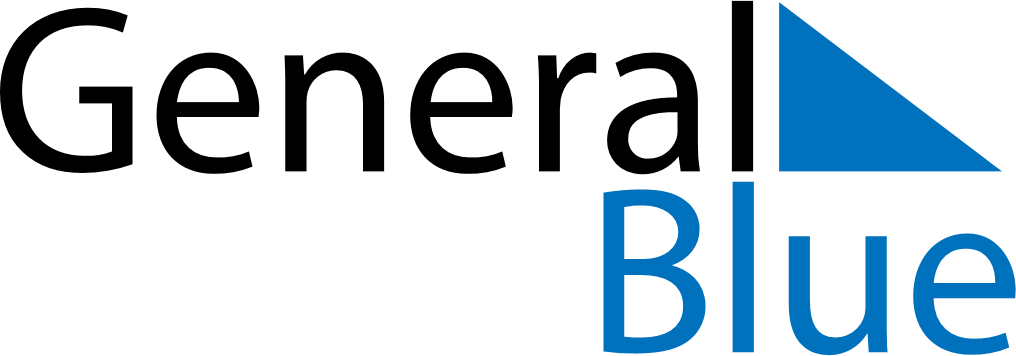 December 2029December 2029December 2029December 2029December 2029December 2029Central African RepublicCentral African RepublicCentral African RepublicCentral African RepublicCentral African RepublicCentral African RepublicSundayMondayTuesdayWednesdayThursdayFridaySaturday1Republic Day234567891011121314151617181920212223242526272829Christmas Day3031NOTES